Denis Gonchar(Gone-char)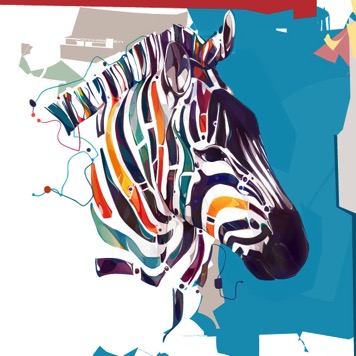 New document (US Paper, color mode RGB)Open beetle image of your choice.  Import image to New Document Create a New Layer and begin assembling your shapes.Rectangle ToolRounded Rectangle ToolEllipse ToolPolygon ToolLine ToolCustom Shape ToolIn your Option Bar select “Fill Pixels” symbol.Select your Foreground color and use the eyedropper to obtain colors directly from your image.Duplicate shapes with Move Tool and Option key.Manipulate shapes with Edit > Free Transform or Edit > TransformScaleRotateSkewDistortPerspectiveWarpOutline your shapes with Edit > Stroke.Add dimension to your final shapes altering Layer Styles > Bevel & Emboss.Don’t forget to create new layers.  It will make it easier to remove shapes you decide to change.  Also, merge layers together once you have 3 or 4 shapes exactly how you want them.  This will minimize the total number of layers to keep track of.  Shift to select layers, Layer > Merge Layers.Your final design should not include any portion of the original image. The background should include shapes and lines inspired by the artist.